Муниципальное бюджетное дошкольное образовательное учреждение детский сад «Колокольчик» с. Вознесеновка Ивнянского района Белгородской области.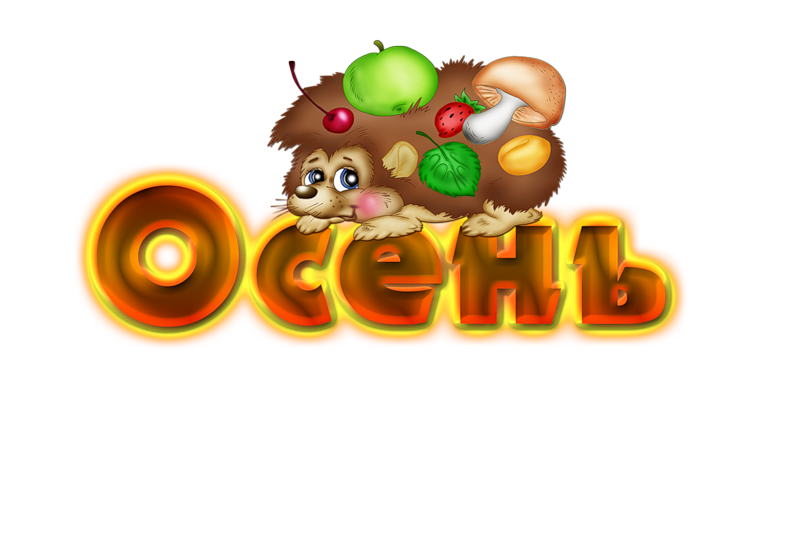 (Средняя группа)Выполнили:Гуляева Г. Н. Тищенко Р. В.2013Зал празднично украшен, звучит весёлая музыка дети с воспитателем - ведущим входят в зал.Ведущий:      По лесным тропинкам бродит осеньХодит величаво возле стройных сосен Всех нас утешает: «Пролетело лето,Но не унывайте, дети! Ведь не страшно это!»Ходит по тропинкам осень не спеша,Слышите, как листики вокруг нас шуршат.1-й  ребенок       Осень! Славная пора!Любит осень детвора.Сливы, груши, виноград –Всё поспело для ребят.2-й  ребенок     Журавли на юг летятЗдравствуй, здравствуй, осень! Приходи на праздник к нам,Очень, очень просим3-й  ребенок   Здесь мы праздник радостный Весело встречаем,Приходи, мы ждём тебя,Осень золотая…Пение песни «Осень милая, шурши.»Осень:Вы обо мне? А вот и я! Привет осенний вам, друзья!Вы рады встретиться со мной? Вам нравиться наряд лесной?Я пришла на праздник к вам петь и веселиться.Я хочу со всеми здесь крепко подружиться !4-й ребенокСарафан надела осеньПёстрый, расписнойЛистик жёлтый ,листик алыйЛистик золотой.Утром мы во двор идем,Листья сыплются дождем,Под ногами шелестятИ летят, летят, летят…5-й ребенокПолюбуйтесь – маскарад!Лес меняет свой наряд.Снял зеленый, мерит новый –Желтый, красный и лиловый!6-й ребенокОсень золото роняет,Осень птичек угоняет.- До свиданья, лес и луг,Мы летим на теплый юг!7-й ребенокКак притих осенний сад,С веток листики летят.Тихо шепчут, шелестят,Убаюкать нас хотят.8-й ребенокЖёлтый листик на ладошкеПриложу его к щеке.Это солнечное летоЯ держу в своей руке.Жёлтый лист не улетает,Про меня не забывает.Ведущий:Деревья все осенним днёмКрасивые такие.Давайте песенку споёмПро листья золотые.Песня «Ковёр из листьев»Ведущий:Листья солнцем наливались.Листья солнцем пропитались.Налились, отяжелели.И по ветру полетели.Зашуршали по кустам.Видно их и здесь и там.Ветер золото кружит, золотым дождем шумит!Вот и к нам сюда листочки принёс.Осень, мы приглашаем тебя на танец.«Танец с листьями»Осень:Спасибо вам, ребята! Очень много хорошего услышала я о себе.А пришла я к вам на праздник не одна, а вместе с тремя братьями – Осенними месяцами. Они помогут мне провести наш праздник.Сентябрь:Опустел наш чудный сад,Паутинки вдаль летят,И на южный край землиПотянулись журавли.Распахнулись двери школ…Что за месяц к вам пришёл?..   (Сентябрь)Ведущий:Сентябрь – младший брат осени.Это самое лучшее время для сбора грибов.Песня: грибовА давайте с вами поиграем «Кто быстрее соберёт грибы?»Девочки в корзину осени, мальчики – ведущей.Ведущий:Осенью наступает золотая пора. Художница-осень играет всеми цветами радуги. На одном дереве можно найти жёлтые, оранжевые, красные, лиловые листья. Это богатство красок и привлекает к себе художников. И хотя мы с вами ещё не настоящие художники, мы тоже постараемся передать в рисунках все краски осени. Мы вырезали название нашего праздника из белой бумаги. Ваша задача – раскрасить их осенними красками.  Каждый раскрасит фломастерами по одной букве, а затем из них составим название нашего праздника «Золотая красавица – осень!»Октябрь:Всё мрачней лицо природы –Почернели огороды,Оголяются леса,Молкнут птичьи голоса,Мишка в спячку завалился,Что за месяц к вам явился?   (Октябрь)Ведущий:Действительно, дни и ночи стали холоднее, не только животные, но и люди готовятся к зиме: на полях и в огородах идет уборка овощей. А какие овощи заготавливают на зиму? Отгадайте мои загадки!Загадки:В огороде вырастаюА когда я созреваюВарят из меня томатВ щи кладут и так едят.        (Помидор)Как слива темна,Как репа кругла,На грядке силу копила,К хозяйке в борщ угадила        (Свекла)Я зелёный и усатый,Чуть колючий, полосатыйВ себе прохладу сохраняю,В жару жажду  утоляю        (Огурец)Песня: «Осень, в гости просим!»Ноябрь:Поле черно-белым стало,Падает то дождь, то снег.А ещё похолодало,Льдом сковало воды рек.Мерзнет в поле озимь ржи,Что за месяц, подскажи?   (Ноябрь)Осень:Ноябрь – последний месяц осени. В ноябре небо нередко закрыто тяжелыми облаками, идет снег пополам  с дождем.Игра-эстафета «Сварим суп и компот»Ведущий:Ходит осень по дорожке, промочила в лужах ножки.Льют дожди, и нет просвета… Затерялось лето где-то.9 ребёнокДа разве дождик-это плохо?Надень лишь только сапогиИ в них не только по дорогам,А хоть по лужицам беги!Песня «Топ сапожки, шлёп сапожки»Ведущий:Дождь осенний налил лужи, перейти скорей их нужно!Игра «Перейди лужи!»Участвуют пять мальчиков и пять девочек. На полу раскладывают листы бумаги. Делают две дорожки. Ребята должны пробежать, наступая только на листы бумаги. Всё остальное пространство залито водой. Кто быстрее и аккуратнее справится с этим заданием?Ведущий:Красива природа на исходе осени. Ярко-красные ягоды красуются на деревьях рябины, но календарь неумолим, гаснут яркие краски осени скоро зима. В народе было принято устраивать проводы осени. И устраивали эти проводы после того, как был собран весь урожай.Осень:Будет дождик тихо капатьБудут листья сверху падать,Меня пора и провожатьУхожу, но я вернусь,Ведь друзьям я пригожусь!Урожаем награжу,Щедро всех я угощу!Угощения…Ведущая:Мы узнали, что погодаИ любое время годаПросто нам необходимы!Скажем мы за всё «спасибо»!